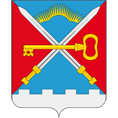 СОВЕТ ДЕПУТАТОВСЕЛЬСКОГО ПОСЕЛЕНИЯ АЛАКУРТТИКАНДАЛАКШСКОГО РАЙОНА  ЧЕТВЕРТОГО СОЗЫВАРЕШЕНИЕот «25» февраля 2020  года                                                                                                   № 602О внесении изменений в Решение Совета депутатов сельского поселения Алакуртти Кандалакшского района от 01.10.2019 № 554 «Об утверждении прогнозного плана приватизации имущества сельского поселения Алакуртти Кандалакшский район на 2019 год и плановый период 2020-2021 гг.»В соответствии с Федеральным законом от 21.12.2001 № 178-ФЗ «О приватизации государственного и муниципального имущества» (с последующими изменениями и дополнениями), Положением о порядке и условиях приватизации муниципального имущества сельского поселения Алакуртти Кандалакшского района и Уставом сельского поселения Алакуртти Кандалакшского района,на основании открытого голосованияСовет депутатов сельского поселения Алакуртти Кандалакшского района  РЕШИЛ:1. Внести в раздел IV прогнозного плана приватизации имущества сельского поселения Алакуртти Кандалакшского района на 2019 год и плановый период 2020 - 2021 г. следующие изменения:2. Опубликовать настоящее решение в информационном бюллетене «Алакуртти – наша земля» и на официальном сайте администрации сельского поселения Алакуртти Кандалакшского района.3. Настоящее решение вступает в силу с момента опубликования.Глава муниципального образования сельское поселение АлакурттиКандалакшского района                                                                                          А.П. Самарин№п/пАдрес(местонахождение)объектаПлощадьКв. м.ХарактеристикаДанные поэкспликацииКадастровый номерСтоимостьмил. руб.1.Мурманская область, Кандалакшский р-он, с. Алакуртти, ул. Грязнова, д. 21155,7кв. мНежилое помещениеНежилое здание, трех этажное, кирпичное;51:19:0050307:288,3